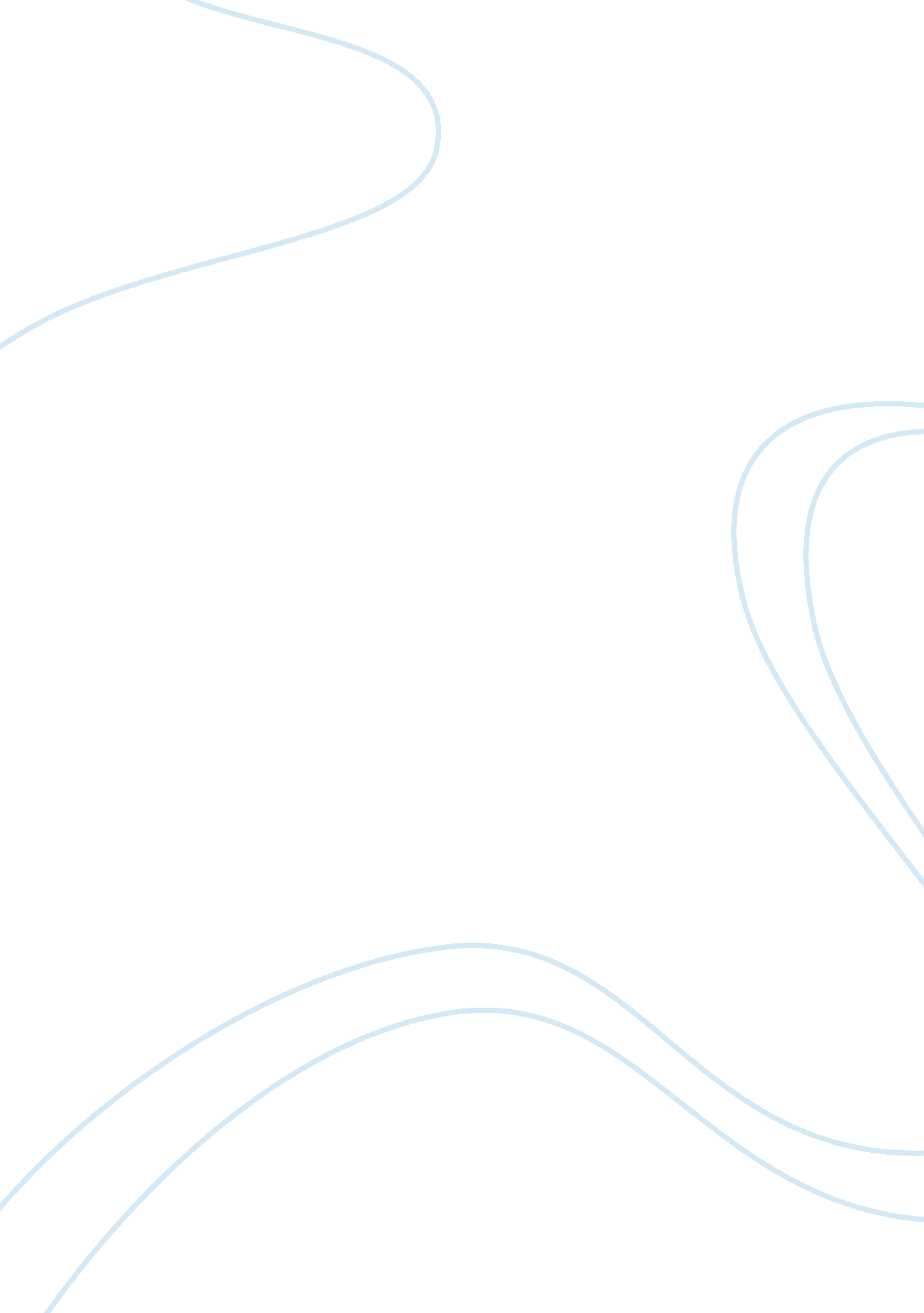 Literature analysisLiterature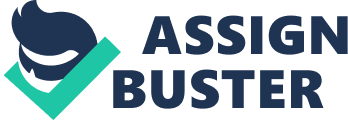 The speech that made Obama president The United s president Barrack Obama is well known for the power of speech he possesses over the masses. He has the ability to deliver a great speech without recording it anywhere but having the correct words come out at the appropriate time in this great leaders tongue. Today we get to review the first speech that made him famous among the masses and which was the cornerstone of his successful political career. 
Obama made this speech way back in the year 2004. In this speech, one first gets to appreciate the sense of humor portrayed in him. He immediately portrays himself as a visionary and energetic president. He has a very convincing use of gestures when delivering his speech, portraying the energy and vigor in him. President Obama during this time was able to maintain appropriate eye contact with the crowd and this indicated that he was very confident. This confidence is further enhanced by the tone and the fast but audible rate in which he gets to speak. The use of appropriate language in his speech and great choice of words including artistic styles such as iteration, makes the message in his words to be delivered in a simple. Practical and interesting way. 
In conclusion, Senator Obama during this speech in 2004 was able to portray the characters of a great speech. His message was correctly received and we can see the fruits as he currently stands as the president of the United States of America. 